Kombinierte SchaltungenEine Schaltung, die weder eine reine Parallel- noch eine reine Reihenschaltung ist, nennt man kombinierte Schaltung.Aufgabe: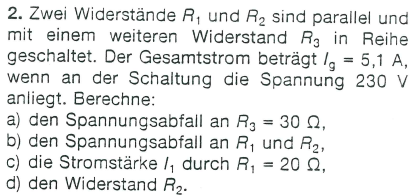 	e)   den Gesamtwiderstand der Schaltung auf zwei verschiedene Arten.f)    Berechne die Leistung, die die Elektrizitätsquelle abgibt auf zwei                         verschiedene Arten.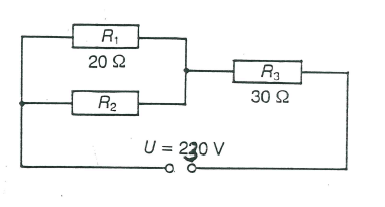 